ВЕЛИКОДИМЕРСЬКА СЕЛИЩНА РАДА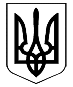 БРОВАРСЬКОГО РАЙОНУ КИЇВСЬКОЇ ОБЛАСТІР І Ш Е Н Н ЯПро затвердження проектів землеустроющодо відведення земельної ділянки та передачу її у власністьРозглянувши проекти землеустрою щодо відведення земельної ділянки      за рахунок земель комунальної власності у власність громадян розташованих в смт Велика Димерка, керуючись ст. 26 Закону України «Про місцеве самоврядування в Україні», ст. 50 Закону України «Про землеустрій», п. 5 ст. 16 Закону України «Про державний земельний кадастр», ст. ст. 118, 122, 123, 186-1 Земельного кодексу України, селищна радаВ И Р І Ш И Л А:1. Затвердити проекти землеустрою щодо відведення земельної ділянки за рахунок земель комунальної власності у власність нищезазначеним громадянам:2. Передати у власність громадянам земельні ділянки:3. Встановити, що даним земельним ділянкам присвоєно кадастрові номери.  4. Вищезазначеним громадянам приступити до використання земельної ділянки за цільовим призначенням після реєстрації речового права на земельну ділянку та отримання правовстановлюючого документа на земельну ділянку.Селищний голова                                                                             А.Б. БочкарьовЗемлевпорядник                                                                                О.М.Рубанкасмт Велика Димерка08 лютого 2018 року№ 89    V– VІІ№ п/пПрізвище, імя, по батьковіАдресаВсього передано у власність, гаДля індивідуального житлового будівництва, гаДля особистого селянського господарства, га1.Земляк Сергій Григоровичсмт Велика Димерка 2.0000---2.0000